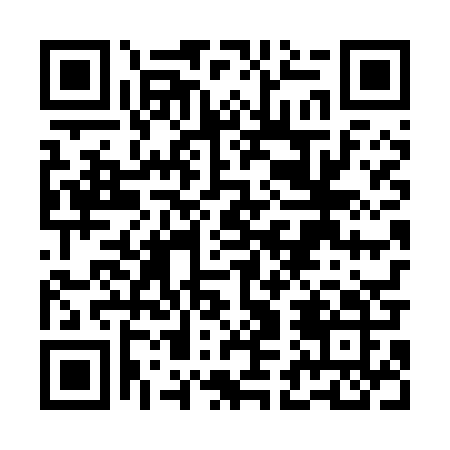 Prayer times for Dereznia Solska, PolandSat 1 Jun 2024 - Sun 30 Jun 2024High Latitude Method: Angle Based RulePrayer Calculation Method: Muslim World LeagueAsar Calculation Method: HanafiPrayer times provided by https://www.salahtimes.comDateDayFajrSunriseDhuhrAsrMaghribIsha1Sat2:014:2212:275:588:3210:462Sun2:014:2212:275:588:3310:463Mon2:014:2112:275:598:3410:474Tue2:014:2012:286:008:3510:475Wed2:014:2012:286:008:3610:486Thu2:014:1912:286:018:3710:487Fri2:014:1912:286:018:3810:488Sat2:014:1812:286:028:3910:499Sun2:004:1812:296:028:3910:4910Mon2:004:1812:296:038:4010:5011Tue2:004:1712:296:038:4110:5012Wed2:004:1712:296:048:4110:5113Thu2:014:1712:296:048:4210:5114Fri2:014:1712:306:048:4210:5115Sat2:014:1712:306:058:4310:5216Sun2:014:1712:306:058:4310:5217Mon2:014:1712:306:058:4410:5218Tue2:014:1712:306:068:4410:5219Wed2:014:1712:316:068:4410:5320Thu2:014:1712:316:068:4510:5321Fri2:024:1712:316:068:4510:5322Sat2:024:1812:316:078:4510:5323Sun2:024:1812:326:078:4510:5324Mon2:024:1812:326:078:4510:5425Tue2:034:1912:326:078:4510:5426Wed2:034:1912:326:078:4510:5427Thu2:034:2012:326:078:4510:5428Fri2:044:2012:336:078:4510:5429Sat2:044:2112:336:078:4510:5430Sun2:044:2112:336:078:4410:54